WelcomeWe would like to welcome you to our Health Service providing culturally safe best practice healthcare services.  This service is available to Aboriginal and Non-Aboriginal people.ServicesInclude but are not limited to;Dental Clinic, Health Promotion & Education,Smoking Cessation, Medical Transport (as per Policy), Maternal Child Health Services, Family Planning, Chronic Health Management, Preventative Health, Allied Health Services, Koori Maternity Services Program.No Smoking PolicyGunditjmara has a no smoking policy.  Smoking isn’t permitted within 10m of the building.Pre-Consult ChecksOur Aboriginal Health staff are available to assist and support your health needs by performing mini-health checks for waiting patients; Health Assessments and monitoring of patients with ongoing health issues including hypertension, diabetes and weight loss.CommunicationDoctors are contactable by phone during normal surgery hours and telehealth appointments available on request. If the doctor is with a patient when you call a message will be taken and you will be advised when it is likely that the doctor will be able to return your call. The practice nurse can give your test results with the doctor’s approval. Electronic communication such as faxes and emails are forwarded to the relevant GP and will be actioned in a timely manner. An interpreter service can be accessed for your consultation. Please discuss this with reception prior to your appointment to arrange an interpreter. AUSLAN for hearing impaired patients can also be organised.Australian Commission on Safety and Quality in Health Care10 tips for Safer Health Care brochure may be downloaded at: www.safetyandquality.gov.au/toptips Fees and Billing ArrangementsOur practice operates a Medicare bulk-billing service. Patients who do not hold a Medicare card are required to pay for services on the day in line with our Practice Billing Sheet. Some additional services and products (e.g. immunisations) come at a cost. We have EFTPOS facilities available for these services.A copy of our fee schedule is displayed on our Practice Billing Sheet.Test ResultsOur practice encourages patient to book a follow up appointment to receive test results. Results are checked daily by the doctors. If test results need to be followed up the doctor will either call you directly to discuss them or advise you about a follow up appointment. The doctor may request a member of the reception staff or practice nurse to call you to make an appointment to come into the clinic to discuss results.PrivacyPlease refer to our brochure “Privacy & Your Health Information” for more information about the security of your health records. Confidentiality and Management of Your Health InformationYour medical record is a confidential document. It is the policy of this practice to maintain security of personal health information at all times and to ensure that this information is only available to authorized members ofStaff. A copy of our privacy policy is available on request from our reception.Transfer of Medical RecordsIf you would like us to obtain records from another service providers on your behalf, please see our medical receptionist to obtain a transfer application form.  Applications for the transfer of a health   record will be processed within 30 days of receipt of request.Recall and Reminder SystemWe may issue you with a reminder notice from time to time offering you preventative care services, appointment reminders, request to follow-up of results via SMS or phone call with your doctor and other services. Please advise the clinic if you change contact details. If you do not wish to be included in our reminder system, please tell you doctor.Third PartyA suitably qualified third person, i.e. Medical Student or Registrar, is occasionally present at consultations in this clinic.  Patients are advised verbally and in writing at the time of their arrival at the clinic of the presence of the third person and are at liberty to request that they leave the room. Patient FeedbackComplaints and suggestions are most welcome; they assist us in continually improving our service. We respect the right of all clients and community members to have confidential and constructive ways of providing positive or negative feedback about our services. All complaints are important to us, no matter how minor and these comments are dealt with in a fair and efficient manner.Written Feedback complaints or suggestions can be placed in the suggestion box located at reception, given to any staff member or alternatively emailed to health@gunditjmara.org.au.  In Person—If you have a complaint or suggestion that you would prefer to make in person please feel free to make an appointment to see our Practice Manager. If you are not satisfied with our Service, please contact us. We take complaints seriously and aim to resolve them quickly and fairly. If you remain dissatisfied with our response, you may contact the Health Complaints Commissioner (HCC).The HCC responds to complaints about health services and the handling of health information in Victoria. Their service is free, confidential and impartial. To lodge a complaint with the HCC: Fill out a complaint form online at www.hcc.vic.gov.au Victorian Health Services Commissioner, Level 30, 570 Bourke Street, Melbourne, Vic 3000.Tel: (03) 8601 5222.Regional Freecall Number: 1800 136 066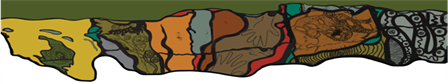 